Karadeniz Teknik Üniversitesi Of Teknoloji Fakültesi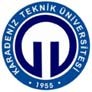 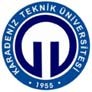 Yazılım Mühendisliği BölümüTASARIM/BİTİRME ÇALIŞMASI ÖĞRENCİ TAKİP FORMUÖĞRENCİ ÇALIŞMA GRUBU TAKİP ÇİZELGESİ	……..-…….. Öğretim YılıÖğrencilerin veya çalışma grubunun Tasarım/Bitirme danışmanı ile yaptığı haftalık görüşmelerde bu formu imzalttırarak saklaması ve dönem sonunda çalışlma raporu veya tezi ile birlikte teslim etmesi gerekmektedir.ÖğrencilerinNo, Adı ve Soyadı	:………………………………………………………………………………………………………….…………………..:………………………………………………………………………………………………………….………………….:………………………………………………………………………………………………………….………………….:………………………………………………………………………………………………………….………………….Çalışmanın Başlığı	:………………………………………………………………………………………………………….……………………………………………..………………………………………………………………………………………………………………………………………………………..DanışmanınUnvanı, Adı ve Soyadı	:………………………………………………………………………………………………………….…………………..TarihBitirme Çalışmasının durumuDanışman İmzası1. Hafta2. Hafta3. Hafta4. Hafta5. Hafta6. Hafta7. Hafta8. Hafta9. HaftaArasınav Haftası10. Hafta11. Hafta12. Hafta13. Hafta14. Hafta15. Hafta